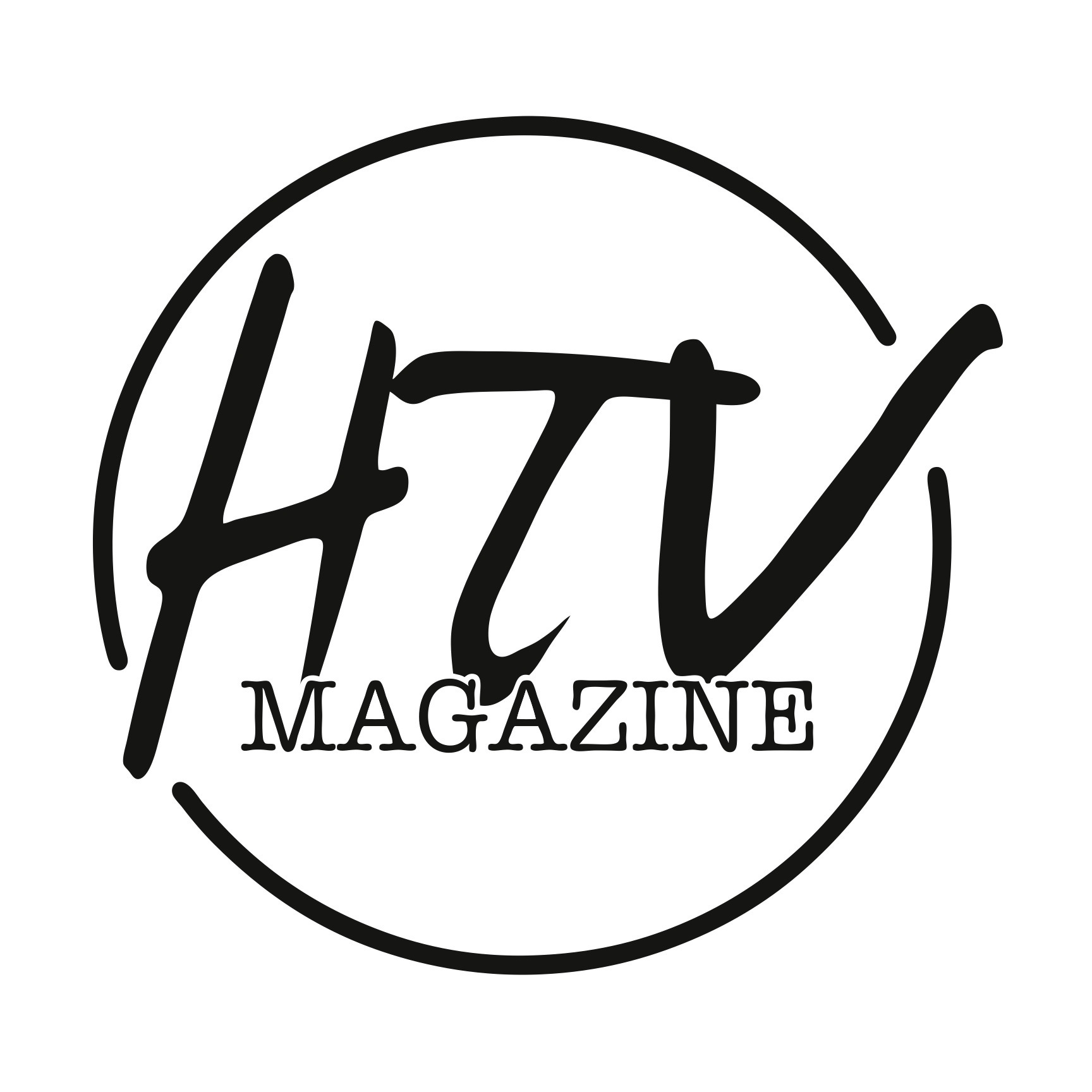 htvbuzz.com       @htvbuzz        facebook.com/htvmagazineCommentary:  Crushes The commentary starts off with a question to the viewer—how does this technique help get you thinking about Mehleena’s topic?2.  Do you agree with the symptoms of a crush Mehleena listed?  Can you add another one?3.  Describe the clips that reveal Mehleena crossed the line from crush to stalking. How do the humorous clips inserted during the commentary help maintain the tone of the segment?5.  How did the ending demonstrate Mehleena was presented with a new perspective on crushes?